UPAYA MENINGKATKAN HASIL BELAJAR PENDIDIKAN AGAMA ISLAM MELALUI STRATEGI PAIKEM GEMBROT KELAS VIISMP 1 ATAP WAWOLAA KECAMATAN WAWONII BARATKABUPATEN KONAWE KEPULAUAN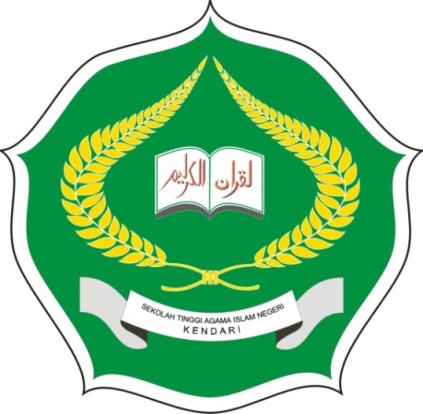 Skripsi Diajukan untuk Memenuhi Salah Satu Syarat Mencapai Gelar Sarjana Pendidikan Islam pada Program Studi Pendidikan Agama IslamOLEH :RIA IRAWANNIM. 08 01 01 01 051JURUSAN TARBIYAHSEKOLAH TINGGI AGAMA ISLAM NEGERI (STAIN)SULTAN QAIMUDDIN KENDARI2015KATA PENGANTARاﻟﺤﻤﺪ ﻠﻟﮫ ﺮﺐ اﻠﻌﺎﻠﻤﻴﻦ ﻭاﻟﺼﻼﺓ ﻮﻟﺴﻼﻢ ﻋﻠﻰ ﺃﺸﺮﻒ اﻷ ﻨﺒﻴﺎﺀ ﻮاﻠﻤﺮﺴﻠﻴ ﻮﻋﻠﻰ اﻠﻪ ﻮاﺼﺤﺎ ﺒﻪ اﺠﻤﻌﻴﻦ. ﺃﻤﺎﺒﻌﺪPuji dan Syukur penulis panjatkan kepada Allah SWT, karena berkat Hidayah yang diberikan-Nya, penulis dapat menyelesaikan penulisan proposal ini, yang dilakukan dalam rangka memenuhi syarat-syarat mencapai gelar Sarjana Pendidikan Islam Program Studi Pendidikan Agama Islam Jurusan Tarbiyah pada Sekolah Tinggi Agama Islam Negeri (STAIN) Sultan Qaimuddin Kendari. Demikian pula penulis tak lupa menyampaikan shalawat dan salam sejahtera kepada junjungan kita Nabiyullah Muhammad SAW. Demikian pula kepada para sahabat dan pengikutnya hingga akhir zaman.Penulis menyadari sepenuhnya bahwa baik dalam penyelesaian studi maupun dalam proses penulisan proposal ini, telah mendapat dorongan, motivasi dan bimbingan dari berbagai pihak. Olehnya itu izinkan penulis untuk menyampaikan rasa terima kasih yang sedalam-dalamnya kepada pihak-pihak dimaksud, terutama kepada :Ayahanda Lalla dan Ibunda Harulaza tercinta, dan Adik-adikku tersayang Dik Herlan dan Harmin, yang telah membantu dan mendo’akan penulis selama menempuh studi pada Sekolah Tinggi Agama Islam Negeri (STAIN) Sultan Qaimuddin Kendari, dengan segala motivasi baik moril maupun materil kepada penulis.Suami penulis Muh. Habib Rahman S. Sos. I yang telah banyak membantu dan selalu menemani penulis dalam keadaan apapun serta dalam penyelesaian skripsi tersebut.Ketua Sekolah Tinggi Agama Islam Negeri (STAIN) Sultan Qaimuddin Kendari Bapak Dr. H. Nur Alim, M.Pd.Ketua Jurusan Tarbiyah Sekolah Tinggi Agama Islam Negeri (STAIN) Sultan Qaimuddin Kendari Ibu Dra. Hj. St. Kuraedah, M.Ag.Ketua Program Studi Pendidikan Agama Islam Jurusan Tarbiyah Sekolah Tinggi Agama Islam Negeri (STAIN) Sultan Qaimuddin Kendari Bapak Aliwar, S.Ag, M.Pd.Dosen Pembimbing Ibu Dra. Hj. Nurseha Gazali, M. Si dan Ibu Zulaeha, M. Ag yang telah banyak membantu dengan meluangkan waktu, tenaga dan pikiran demi terselesaikannya skripsi penulis.Dinas Pendidikan Kabupaten Konawe atas rekomendasi dan pelayanannya yang telah memberikan ijin penelitian di tempat penulis melakukan penelitian.Kepala SMP 1 Atap Wawolaa Ibu Dra. Wa Oki beserta para guru dan staf tata usaha yang telah banyak membantu penulis dalam penyusunan skripsi ini.Kepala Perpustakaan Sekolah Tinggi Agama Islam Negeri (STAIN) Sultan Qaimuddin Kendari atas bantuannya memfasilitas pelaksanaan studi kepustakaan.Seluruh jajaran dan pegawai Sekolah Tinggi Agama Islam Negeri (STAIN) Sultan Qaimuddin Kendari yang telah memberikan bimbingan dan pelayanan selama menuntut ilmu.Kepada  semua pihak yang telah memberikan bantuannya kepada penulis dalam rangka penyusunan skripsi ini, baik secara langsung maupun tidak langsung.   Segala khilaf, semoga apa yang penulis lakukan dengan karya tulis ini dapat bernilai ibadah disisi-Nya. Amien.Kendari, November  2014Penulis,Ria IrawanKEMENTERIAN AGAMA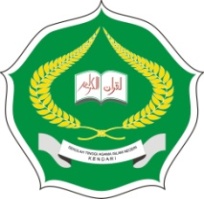 SEKOLAH TINGGI AGAMA ISLAM NEGERI (STAIN) KENDARI JURUSAN TARBIYAHJalan Sultan Qaimuddin No. 17 Telp. (0401) 3193711 Fax. 3193710PENGESAHAN PENGUJI SEMINAR PROPOSALSkripsi yang berjudul “Upaya Meningkatkan Hasil Belajar Melalui Strategi Paikem Gembrot Dalam Pembelajaran PAI Kelas VII SMP 1 Atap Wawolaa Kecamatan Wawonii Barat Kabupaten Konawe Kepulauan. Yang ditulis oleh saudari RIA IRAWAN NIM. 08010101051, Mahasiswa Jurusan Tarbiyah  Program Studi Pendidikan Agama Islam Sekolah Tinggi Agama Islam Negeri (STAIN) Sultan Qaimuddin Kendari, telah diuji dan seminarkan dalam seminar proposal  yang diselenggarakan pada hari Selasa 10 Juni  2014 dan dinyatakan dapat diterima sebagai acuan untuk dilanjutkan dalam seminar hasil.Kendari,  27 Oktober 2014DEWAN PENGUJIKetua	       :  Ir. Hj. Ety Nur Inah, M. Si                       	        (..........................................)Anggota     : Dra. Hj. Nurseha Gazali, M. Si                      	         (..........................................)Anggota     : Zulaeha, M. Ag					         (..........................................)		   				     														Diketahui Oleh :								Ketua  Jurusan Tarbiyah STAIN								Sultan Qaimuddin Kendari							             Dra. Hj. St. Kuraedah, M. Ag 								NIP. 1963122319911022003DAFTAR ISIHALAMAN JUDUL		…………………………………………...……….	iPERNYATAAN KEASLIAN SKRIPSI	……………………………………	iiPERSETUJUAN PEMBIMBING	…………………………………...……….	iiiPENGESAHAN PENGUJI SEMINAR PROPOSAL	................................	ivPENGESAHAN PENGUJI SEMINAR HASIL	……………………………	vPENGESAHAN PENGUJI MUNAQASYAH	...........................................	viABSTRAK	……………………………………………………………………	viiKATA PENGANTAR	………………………………………………….…	viiiDAFTAR ISI	………………………………………………………...………….	xi BAB I PENDAHULUANLatar Belakang	……………………………………………….……	1Identifikasi Masalah		………………………………………….…	5Rumusan Masalah		…………………………………………….	5Defenisi Operasional	…………………………………….………	6Tujuan Penelitian		………………………………………….…	6Kegunaan Penelitian	…………………………………………….………	7BAB II LANDASAN TEORI Hakekat Hasil Belajar PAI	……………………………………………	8Pengertian Hasil Belajar	…………………………………………...	8Jenis-Jenis Hasil Belajar	……………………………………………	10Faktor-Faktor Yang MempengaruhiHasil Belajar	……………………………………………………	13Pendidikan Agama Islam	……………………………………………	14Landasan Pendidikan Agama Islam	……………………………	16Tujuan Pendidikan Agama Islam	……………………………………	17Hakekat Strategi Paikem Gembrot	………………….………………...	18Hakekat Strategi	……………………………………………………	18Hakekat Paikem Gembrot	……………………………………	19Prinsip-Prinsip Paikem Gembrot 	…………….......………….	30Hal-Hal Yang Diperhatikan Dalam Melaksanakan Paikem Gembrot	……………….……………………..............…….	31Strategi Pembelajaran Paikem	………………………………….…	31Model-Model Dalam Pembelajaran 	Paikem Gembrot	…………………………………………………….	32Langkah-Langkah Paikem Gembrot	…………………………….	34Metode Pembelajaran Paikem Gembrot	…………………………….	35BAB III METODE PENELITIANSeting Penelitian	……………………………………...……………..	39Lokasi dan Waktu Penelitian	…………………………………….	39Metode Peneltian	…………………………………………….	39Siklus Penelitian	…………………………………………………….	39Subjek Penelitian	…………………………………………….	39Faktor Yang Diselidiki	…………………………………………….	40 Prosedur Penelitian	…………………………………………...………..	40Teknik Pengumpulan Data	…………………………………...………..	43Tehnik Analisis Data	……………………………..........………...	44Indikator Kinerja	……………………………………….……………	45BAB IV  PEMBAHASAN DAN HASIL PENELITIANKegiatan Pendahuluan	…………………………………………….	46Hasil Penelitian Tindakan Kelas	…………………………………….	49BAB V PENUTUPKesimpulan	…………………………………………………………….	68Saran	…………………………………………………………………….	69DAFTAR PUSTAKA LAMPIRANABSTRAKRIA IRAWAN, NIM. 08 01 01 01 051. “Upaya Meningkatkan Hasil Belajar Pendidikan Agama Islam Melalui Strategi Paikem Gembrot Kelas VII SMP 1 Atap Wawolaa Kecamatan Wawonii Barat Kabupaten Konawe Kepulauan ”, melalui bimbingan Ibu Nurseha Gazali, M. Si dan Ibu Zulaeha, M. Ag        Penelitian ini bertujuan : 1). Mengetahui aktivitas guru dalam proses pembelajaran dengan menggunakan strategi Paikem Gembrot, 2). Mengetahui aktivitas siswa dalam proses pembelajaran dengan menggunakan strategi Paikem Gembrot, 3). Meningkatkan hasil pendidikan agama Islam di SMP 1 Atap  Wawolaa khususnya pada kelas VII melalui strategi Paikem Gembrot. Jenis penelitian ini adalah Penelitian Tindakan Kelas. Prosedur penelitian ini terdiri dari dua siklus, masing-masing siklus terdiri dari dua kali pertemuan. Setiap siklusnya memuat beberapa langkah kegiatan yaitu perencanaan, pelaksanaan tindakan,observasi dan evaluasi, dan refleksi. Subyek dalam penelitian ini adalah siswa kelas VII yang berjumlah 37 orang siswa tahun ajaran 2014/2015Adapun masalah yang dikemukakan adalah I). Bagaimana aktivitas guru dalam proses pembelajaran dengan menggunakan strategi Paikem Gembrot, 2). Bagaimana aktivitas siswa dalam proses pembelajaran dengan menggunakan strategi Paikem Gembrot, 3). Apakah dengan strategi Paikem Gembrot  dapat meningkatkan hasil belajar. Jenis data penelitian ini adalah kualitatif dan kuantitatif. Data kualitatif diperoleh dari lembar observasi terhadap guru dan siswa, sedangkan data kuantitatif diperoleh dari hasil belajar siswa  tiap siklus. Indicator keberhasilah dalam penelitian ini dikatakan berhasil apabila siswa yang memperoleh nilai ≥ 75 setelah mencapai 85% . aktivitas siswa telah mencapai 85% Tinggi.Hasil penelitian menunjukkan bahwa aktivitas siswa mencapai 89,19% Tinggi sedangkan aktivitas guru 100% terlaksana. Hasil penelitian menunjukkan bahwa hasil belajar siswa meningkat setelah dilakukan tindakan pembelajaran dengan strategi Paikem Gembrot. Berdasarkan hasil tes secara tertulis yang dilakukan pada setiap akhir siklus adalah pada pelaksanan tes memperoleh nilai ≥ 75  berjumlah 2 siswa dan ketuntasan secara klasikal sebesar 5,56% dengan rata-rata nilai hasil belajar 56,11. Tindakan siklus I siswa yang memperoleh nilai ≥ 75 berjumlah 10 siswa dan ketuntasan secara klasikal sebesar 27,03% dengan rata-rata nilai hasil belajar 66,62. Tindakan siklus II siswa yang memperoleh nilai ≥ 75 berjumlah 33 siswa dan ketuntasan secara klasikal sebasar 89,19% dengan rata-rata nilai hasil belajar 82,57. Berdasarkan hasil penelitian baik dari proses maupun hasil evluasi disimpulkan bahwa hasil belajar pendidikan agama islam pada SMP 1 Atap Wawolaa khususnya kelas VII dapat ditingkatkan melalui pembelajaran dengan Strategi Paikem Gembrot dengan materi meghargai dan menghayati ajaran agama yang di anutnya, dan hidup senang dengan kejujuran, amanah dan istiqomah. Untuk itu peneliti menyarankan kepada guru agar mau menggunakan strategi ini sebagai alternative dalam meningkatkan hasil belajar siswa.